WATCH TED TALKSThis week you will be watching TWO TEDTalks from a pre-selected list of topics and taking notes on the main ideas or themes presented in each TEDTalk.  Select one TEDTalk  from the list below to watch on Thursday and a different TEDTalk from the list to watch on Friday. For each of the TEDTalks that you watch, fill in the ‘Preselected TED Talk Notes’ page.Pre-Selected TED TalksActing Now on Climate Change: https://www.ted.com/talks/greta_thunberg_the_disarming_case_to_act_right_now_on_climateTurning Negative Online Comments into Positive Offline Conversationshttps://www.ted.com/talks/dylan_marron_how_i_turn_negative_online_comments_into_positive_offline_conversations#t-640662How to Disagree Productively:https://www.ted.com/talks/julia_dhar_how_to_disagree_productively_and_find_common_ground#t-104837Why sneakers are like the stock markethttp://www.ted.com/talks/josh_luber_the_secret_sneaker_market_and_why_it_matters#t-261014Why are some things designed to be broken from the start?:http://www.ted.com/talks/seth_godin_this_is_broken_1Online clothing shopping of the future:http://www.ted.com/talks/danit_peleg_forget_shopping_soon_you_ll_download_your_new_clothesSocial media and how it can change the world: http://www.ted.com/talks/wael_ghonim_let_s_design_social_media_that_drives_real_changeInside the Mind of a master procrastinator:https://www.ted.com/talks/tim_urban_inside_the_mind_of_a_master_procrastinator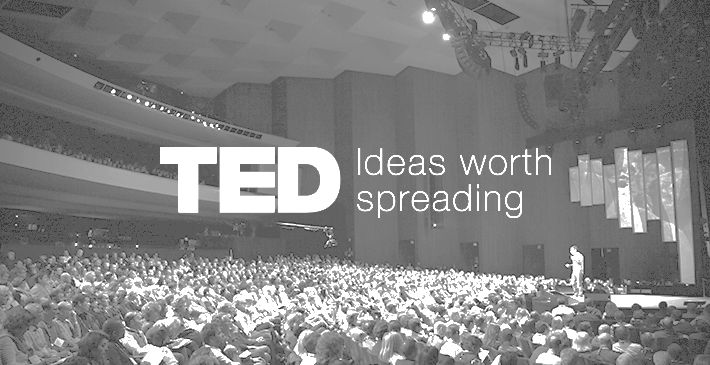 PRE-SELECTED TED TALK NOTESName of the TED Talk: ________________________________________________________________Name of the Speaker: _________________________________________________________________Topic of the Talk: ______________________________________________________________________PRE-SELECTED TED TALK NOTESName of the TED Talk: ________________________________________________________________Name of the Speaker: _________________________________________________________________Topic of the Talk: ______________________________________________________________________BONUSBRAINSTORM a list of topics that you would be interested in hearing TEDTalks on.  You can visit the TEDTalks website to help you get started.http://www.ted.com/talksNOTES(In point form, summarize the main ideas they talked about)Identify the Themes / Connections / Big Ideas of your notes--------------IMPORTANT QUOTATIONSEXPLANATION OF QUOTATIONS(Why are they important? )----NOTES(In point form, summarize the main ideas they talked about)Identify the Themes / Connections / Big Ideas of your notes--------------IMPORTANT QUOTATIONSEXPLANATION OF QUOTATIONS(Why are they important? )----